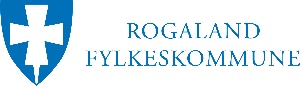 OPPGAVER OG VURDERINGSKRITERIER TIL FAGPRØVENI HESTEFAGETVURDERINGSKRITERIERPLANLEGGINGog begrunnelserArbeidsoppgaver med konkretiseringNotater jfr vurderingskriterier s.2Notater jfr vurderingskriterier s.2Notater jfr vurderingskriterier s.2Notater jfr vurderingskriterier s.2PLANLEGGINGog begrunnelserArbeidsoppgaver med konkretiseringIkke beståttBeståttBestått meget godtKommentarerPLANLEGGINGog begrunnelserInnholdet/detaljene i planenPLANLEGGINGog begrunnelserBeregning av tidsforbrukPLANLEGGINGog begrunnelserInnhenting og bruk av dokumentasjonPLANLEGGINGog begrunnelserValg av relevant utstyrPLANLEGGINGog begrunnelserRisikovurderingPLANLEGGINGog begrunnelserBegrunnelser for og forklaringer avRekkefølge og tidsbrukUtstyrs- og materialvalgInformasjonsbehovetHMSGJENNOMFØRINGav eget faglig arbeidArbeidsoppgaver med konkretiseringNotater jfr vurderingskriterier s.2Notater jfr vurderingskriterier s.2Notater jfr vurderingskriterier s.2Notater jfr vurderingskriterier s.2GJENNOMFØRINGav eget faglig arbeidArbeidsoppgaver med konkretiseringIkke beståttBeståttBestått meget godtKommentarerGJENNOMFØRINGav eget faglig arbeidTilrettelegging av arbeidet(praktisk og sikkerhetsmessig)GJENNOMFØRINGav eget faglig arbeidHåndtering av hestGJENNOMFØRINGav eget faglig arbeidBruk av rutiner og prosedyrerGJENNOMFØRINGav eget faglig arbeidInnstilling og bruk av utstyrGJENNOMFØRINGav eget faglig arbeidBruk av verneutstyrGJENNOMFØRINGav eget faglig arbeidHygieneGJENNOMFØRINGav eget faglig arbeidStallrutinerGJENNOMFØRINGav eget faglig arbeidProblemløsningsevneGJENNOMFØRINGav eget faglig arbeidForingslæreGJENNOMFØRINGav eget faglig arbeidSykdomslæreVURDERINGav eget faglig arbeidArbeidsoppgaver med konkretiseringNotater jfr vurderingskriterier s.2Notater jfr vurderingskriterier s.2Notater jfr vurderingskriterier s.2Notater jfr vurderingskriterier s.2VURDERINGav eget faglig arbeidArbeidsoppgaver med konkretiseringIkke beståttBeståttBestått meget godtKommentarerVURDERINGav eget faglig arbeidVurdering av og refleksjoner over eget arbeid – hva kandidaten er fornøyd med og mindre fornøyd medVURDERINGav eget faglig arbeidBegrunnelse for endringer i arbeidet og forslag til hva som kunne ha vært gjort annerledesVURDERINGav eget faglig arbeidForslag til forbedringerVURDERINGav eget faglig arbeidDOKUMENTASJON av eget faglig arbeidArbeidsoppgaver med konkretiseringNotater jfr vurderingskriterier s.2Notater jfr vurderingskriterier s.2Notater jfr vurderingskriterier s.2Notater jfr vurderingskriterier s.2DOKUMENTASJON av eget faglig arbeidArbeidsoppgaver med konkretiseringIkke beståttBeståttBestått meget godtKommentarerDOKUMENTASJON av eget faglig arbeidHvordan arbeidet er dokumentert i tråd med bedriftens interne kravDOKUMENTASJON av eget faglig arbeidOm dokumentasjonen viser kompetanse i tråd med kompetansemålene i læreplanenDOKUMENTASJON av eget faglig arbeidHvordan arbeidet er dokumentert som grunnlag for nemndas vurdering av prøvearbeidetDOKUMENTASJON av eget faglig arbeidPLANLEGGINGog begrunnelserVurderingskriterierVurderingskriterierVurderingskriterierPLANLEGGINGog begrunnelserIkke beståttBeståttBestått meget godtPLANLEGGINGog begrunnelserMangler punkter i henhold til oppgaveFeilberegning av tidsbrukManglende dokumentasjon.Ikke ta med alt utstyr som trengs, f.eks verneutstyr og utstyr til å løse oppgaven.Fraværende risikovurdering.Feil svar på beregninger og teoretiske oppgaverIkke klare å forklare oppsatt timeplan og planlegging.Ingen mangler i planen. Alle oppgaver er med på tidsplanen.Ca. rett tidsbruk (godtar små avvik på tidsbruk)Rett dokumentasjon funnet frem.Rett utstyr beskrevet i plan.Risikoer kort beskrevet i plan.Rett svar på beregninger og teoretiske oppgaver.Kort beskrivelse av arbeidet i planen. Kun det mest nødvendige er forklart.Fyldig, beskrivende og oversiktlig plan som er fri for mangler.Rett tidsbruk innenfor egne rammer. Har kontroll på tiden og kan justere ved behov, og kan forklare hvorfor.Rett dokumentasjon funnet frem. Ryddig og oversiktlig.Alt utstyr som skal brukes ila dagen er beskrevet og tatt i bruk.Risikoer er fyldig beskrevet pr arbeidsoppgave.Alle beregninger og svar er rette, nøyaktig forklart og man har vist detaljert hvordan man kom frem til svaret.Utfyllende beskrivelse av arbeidet og gjennomføringen av planen.GJENNOMFØRINGav eget faglig arbeidVurderingskriterierVurderingskriterierVurderingskriterierGJENNOMFØRINGav eget faglig arbeidIkke beståttBeståttBestått meget godtGJENNOMFØRINGav eget faglig arbeidIkke ha rett utstyr på plass til gjennomføringen.Usikker håndtering av hesten.Brudd på prosedyrer/instrukser/lovverk.Feil bruk av utstyr/maskiner. Bruker uten at man har rett opplæring. Manglende bruk av verneutstyr.Manglende hygiene ifht interne bestemmelserMangelfulle stallrutiner. Dårlig dyrevelferd.Mangelfull problemløsing.Ingen forplan, og dårlig forståelse for oppsett av forplanIngen forståelse for problemer med sykdom/skaderArbeidet er greit tilrettelagt. Evt. mangler rettes opp der og da på eget initiativ. Det foreligger ingen kritiske mangler når det gjelder oppfyllelse av sikkerhetskrav.Sikker håndtering av hesten.Rutiner, prosedyre og instrukser blir fulgt til punkt og prikke, uten videre forklaringer.Maskiner, utstyr og verktøy brukes rett, uten videre forklaring.Verneutstyr benyttes ihht sikkerhetsdatablad og prosedyrer/instrukser. Arbeidet er utført i overensstemmelse med gjeldende HMS-regler.Lærlingen utviser grei hygiene og kan forklare hensikt og mening bak dette.Stallrutiner gjennomføres på en god måte. God dyrevelferd.Gode problemløsninger.God forplan, og god forståelse for denne. Valg av fornuftige forslag.God forståelse for håndtering av syk dom og skader på hest.Arbeidet er meget godt tilrettelagt, og oppgavene utføres uten plunder og heft. Det foreligger ingen mangler når det gjelder oppfyllelse av sikkerhetskrav.Meget sikker håndtering av hesten og viser stor forståelse av denne.Prosedyrer/instrukser blir fulgt til punkt og prikke, og kandidaten viser forståelse og kan forklare hensikt med disse.Maskiner, utstyr og verktøy brukes rett. Kandidaten kan forklare lett og utfyllende om hvorfor akkurat disse velges til utførelsen av arbeidsoppgavene.Verneutstyr brukes ihht datablader, prosedyrer og instrukser, og kan forklare og utvise god forståelse for bruk av valgt utstyr.Lærlingen utviser meget god hygiene og kan forklare hensikt og forståelse av viktighet.Stallrutiner gjennomføres på en meget god måte, med meget god dyrevelferd.Meget god problemløsing.Meget god forplan med meget god forståelse for utregning og valg av forslag.Meget god forståelse for håndtering av sykdom og skader på hestVURDERINGav eget faglig arbeidVurderingskriterierVurderingskriterierVurderingskriterierVURDERINGav eget faglig arbeidIkke beståttBeståttBestått meget godtVURDERINGav eget faglig arbeidIkke i stand til å forklare/oppsummere eget arbeid. Vurdering ikke i samsvar med nemndas. Tar ikke kommentert forbedringstips fra prøvenemda.Ikke i stand til å begrunne valg som er tatt gjennom dagen.Utviser god forståelse for egen gjennomføring av arbeidet. Egen vurdering samsvarer i noen grad med nemndas vurdering. Kommenterer forbedringstips fra prøvenemnda. Kan vise til forbedringsområder og forslag til løsninger. Kan begrunne valg som er tatt på en god måte. Kan begrunne endringer i tidsplanUtviser meget god forståelse for egen gjennomføring av arbeidet. Fullt samsvar (og mer) mellom egenvurdering og nemndas vurdering. Gode refleksjoner rundt forbedringstips fra prøvenemnda.Beskriver gode faglige løsninger og forbedringsområder. Kan beskrive og begrunne valg som er tatt underveis på en meget god og oppklarende måte.DOKUMENTASJONav eget faglig arbeidVurderingskriterierVurderingskriterierVurderingskriterierDOKUMENTASJONav eget faglig arbeidIkke beståttBeståttBestått meget godtDOKUMENTASJONav eget faglig arbeidManglende prosedyrer/instrukser.Ikke relevant dokumentasjon. Manglende prosedyrer/instrukser.Dokumentasjon ikke i samsvar med gjennomføringsdel.Relevante prosedyrer/ instrukser er på plass.Relevant dokumentasjon. Prosedyrer/ instrukser på plass.Dokumentasjon samsvarer med gjennomføringsdelRelevante og meget gode prosedyrer/instrukser er på plass.Relevant og meget god dokumentasjon. Prosedyrer/instrukser på plass.Dokumentasjon samsvarer med gjennomføringsdel.